August 2009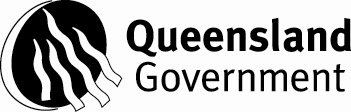  Government Submission to the Economic Development CommitteeTreasurer and Minister for Employment and Economic DevelopmentCabinet approved the whole-of-government submission to the Queensland Parliament Economic Development Committee Issues Paper No. 1: Inquiry into identifying world’s best practice by governments to effectively stimulate employment opportunities in .Attachment:The Queensland Government’s submission to the Queensland Parliament Economic Development Committee Issues Paper No. 1: Inquiry into identifying world’s best practice by governments to effectively stimulate employment opportunities in Queensland